Spain Tourism Tech Week (ANEXO 1)San Francisco – Silicon Valley,   12, 13, 14 y 15 abril 2016REQUISITOS PARA LA ADMISIÓN DE SOLICITUDES. DOCUMENTACIÓN REQUERIDAEntrega de la siguiente documentación: Formulario cumplimentado (ANEXO 1)Pago de la cuota de participación: 1.250 Euros (IVA Incluido) por participante. Transferencia bancaria a: BBVA, ES82 0182 2370 4002 0000 0402Por favor, indiquen en la referencia del documento bancario: Spain tourism Tech Week Fotocopia del justificante del pago de la cuota de participación.Fotografía del participante tamaño carnet y logotipo en formato jpg. Se devolverá el importe íntegro de la cuota a las empresas no seleccionadas. Si, con posterioridad a la recepción del pago y una vez seleccionada, la empresa renunciara a participar en esta actividad, perderá la totalidad de la cuota.  Sólo en casos de fuerza mayor, el ICEX se reserva el derecho de valorar las razones aducidas por la empresa y, eventualmente, devolver un porcentaje de la cuota abonada.El coste real de esta actividad asciende a 2.500 euros. ICEX y Segittur financian el 50% de la actividad lo que permite obtener una cuota de participación para las empresas de 1.250 euros.CONDICIONES DE PARTICIPACIÓNLa empresa  que solicite variación sobre el programa general de viaje, asumirá los costes adicionales, y, en todo caso, deberá informar y solicitar aprobación del director de la organización de los cambios que estuviera interesado realizar en su programa individual.Se reserva el derecho de admisión de solicitudes. Para la selección de participantes en estas jornadas, se tendrá en cuenta el componente innovador y tecnológico de la empresa, así como  el potencial de expansión internacional. DESPUÉS DE LA ACCIÓN, EL PARTICIPANTE SE COMPROMETE A:Facilitar  debidamente cumplimentado el cuestionario de valoración. Su no entrega podría  significar la no aceptación de la empresa en futuras participaciones. Este cuestionario se deberá entregar como máximo una semana después de finalizada la acción.Facilitar la información adicional que, sobre la acción, le requiera la organización.De conformidad con la normativa vigente en materia de protección de datos de carácter personal, ICEX, con domicilio en Paseo de la Castellana 278, 28046 de Madrid, le informa de que los datos que nos ha facilitado pasarán a formar parte de un fichero de su titularidad con la finalidad de enviarle correspondencia, incluir parte de la información en los materiales de promoción, campañas de promoción y publicidad que se consideren convenientes para la difusión de la participación española en esta Jornada Técnica.PLAZO DE ENTREGA DE LA DOCUMENTACIÓN (COMPLETA):	  19 de febrero de 2016D / Dª.De  Entiendo y acepto las presentes normas de participación en la SPAIN TOURISM TECH WEEK en San Francisco, que tendrá lugar del 12 al 15 de abril de 2016.Firma del interesado							Fecha			DEVOLVER CUMPLIMENTADO A: Responsable de la jornada: Consuelo Martinez/Beatriz Esteban		Teléfonos: 91 349 61 74 / 91 443 07 Correo electrónico: turismo@icex.es					    91 349 63 77ANEXO 1NOTA: Este servicio/actividad es susceptible de ser cofinanciado/a por el Fondo Europeo de Desarrollo Regional (FEDER). La aceptación de la ayuda implica la aceptación de su inclusión en la lista de operaciones publicada de conformidad con el art. 115, apartado 2  del Reglamento (UE) nº 1303/2013”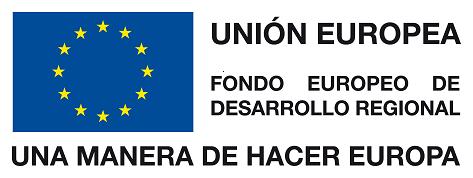 DATOS DE LA EMPRESADATOS DE LA EMPRESADATOS DE LA EMPRESADATOS DE LA EMPRESADATOS DE LA EMPRESADATOS DE LA EMPRESADATOS DE LA EMPRESADATOS DE LA EMPRESADATOS DE LA EMPRESADATOS DE LA EMPRESADATOS DE LA EMPRESADATOS DE LA EMPRESADATOS DE LA EMPRESADATOS DE LA EMPRESAC.I.F.:C.I.F.:Nombre:Nombre:Nombre:Nombre:Nombre:Nombre:Nombre:Nombre:Nombre:Nombre:Nombre:Nombre:Domicilio:Domicilio:Domicilio:Domicilio:Domicilio:Domicilio:Domicilio:Domicilio:Domicilio:Domicilio:Domicilio:C.P.:C.P.:C.P.:Localidad:Localidad:Localidad:Localidad:Localidad:Provincia:Provincia:Provincia:Provincia:Provincia:Provincia:Provincia:Provincia:Provincia:Tel.:Tel.:Tel.:Tel.:Tel.:Fax:                                                Fax:                                                Fax:                                                Fax:                                                Fax:                                                E-mail:E-mail:E-mail:E-mail:E-mail:Web:Web:Web:Web:Web:Web:Web:Web:Web:DATOS PERSONA - PARTICIPANTEDATOS PERSONA - PARTICIPANTEDATOS PERSONA - PARTICIPANTEDATOS PERSONA - PARTICIPANTEDATOS PERSONA - PARTICIPANTEDATOS PERSONA - PARTICIPANTEDATOS PERSONA - PARTICIPANTEDATOS PERSONA - PARTICIPANTEDATOS PERSONA - PARTICIPANTEDATOS PERSONA - PARTICIPANTEDATOS PERSONA - PARTICIPANTEDATOS PERSONA - PARTICIPANTEDATOS PERSONA - PARTICIPANTEDATOS PERSONA - PARTICIPANTENombre Completo: Nombre Completo: Nombre Completo: Nombre Completo: Nombre Completo: Nombre Completo: Nombre Completo: Nombre Completo: Nº Pasaporte:Nº Pasaporte:Nº Pasaporte:Nº Pasaporte:Nº Pasaporte:Nº Pasaporte:Cargo:Cargo:Cargo:Cargo:Cargo:Cargo:Tel.:Tel.:Tel.:Móvil:Móvil:Móvil:Móvil:Móvil:E-mail:E-mail:E-mail:E-mail:E-mail:E-mail:DNI:DNI:DNI:DNI:DNI:DNI:DNI:DNI:DATOS PERSONA – CONTACTO (Rellenar en caso de que sea diferente del participante)DATOS PERSONA – CONTACTO (Rellenar en caso de que sea diferente del participante)DATOS PERSONA – CONTACTO (Rellenar en caso de que sea diferente del participante)DATOS PERSONA – CONTACTO (Rellenar en caso de que sea diferente del participante)DATOS PERSONA – CONTACTO (Rellenar en caso de que sea diferente del participante)DATOS PERSONA – CONTACTO (Rellenar en caso de que sea diferente del participante)DATOS PERSONA – CONTACTO (Rellenar en caso de que sea diferente del participante)DATOS PERSONA – CONTACTO (Rellenar en caso de que sea diferente del participante)DATOS PERSONA – CONTACTO (Rellenar en caso de que sea diferente del participante)DATOS PERSONA – CONTACTO (Rellenar en caso de que sea diferente del participante)DATOS PERSONA – CONTACTO (Rellenar en caso de que sea diferente del participante)DATOS PERSONA – CONTACTO (Rellenar en caso de que sea diferente del participante)DATOS PERSONA – CONTACTO (Rellenar en caso de que sea diferente del participante)DATOS PERSONA – CONTACTO (Rellenar en caso de que sea diferente del participante)Nombre Completo:Nombre Completo:Nombre Completo:Nombre Completo:Nombre Completo:Nombre Completo:E-mail:E-mail:E-mail:E-mail:E-mail:E-mail:E-mail:E-mail:Teléfono:Teléfono:Teléfono:Teléfono:Teléfono:Teléfono:Cargo:Cargo:Cargo:Cargo:Cargo:Cargo:Cargo:Cargo:DATOS PARA FACTURACIÓNDATOS PARA FACTURACIÓNDATOS PARA FACTURACIÓNDATOS PARA FACTURACIÓNDATOS PARA FACTURACIÓNDATOS PARA FACTURACIÓNDATOS PARA FACTURACIÓNDATOS PARA FACTURACIÓNDATOS PARA FACTURACIÓNDATOS PARA FACTURACIÓNDATOS PARA FACTURACIÓNDATOS PARA FACTURACIÓNDATOS PARA FACTURACIÓNDATOS PARA FACTURACIÓNC.I.F.:C.I.F.:Nombre:Nombre:Nombre:Nombre:Nombre:Nombre:Nombre:Nombre:Nombre:Nombre:Nombre:Nombre:Domicilio:Domicilio:Domicilio:Domicilio:Domicilio:Domicilio:Domicilio:Domicilio:Domicilio:Domicilio:Domicilio:Domicilio:Domicilio:C.P.: Localidad: Localidad: Localidad: Provincia: Provincia: Provincia: Provincia: Provincia: Provincia: Provincia: Provincia: Provincia: Provincia: Provincia: Tlfno. contacto:Tlfno. contacto:Tlfno. contacto:E-mail para enviar la factura:E-mail para enviar la factura:E-mail para enviar la factura:E-mail para enviar la factura:E-mail para enviar la factura:E-mail para enviar la factura:E-mail para enviar la factura:E-mail para enviar la factura:E-mail para enviar la factura:E-mail para enviar la factura:E-mail para enviar la factura:DESCRIPCIÓN DE PRODUCTO O SERVICIODESCRIPCIÓN DE PRODUCTO O SERVICIODESCRIPCIÓN DE PRODUCTO O SERVICIODESCRIPCIÓN DE PRODUCTO O SERVICIODESCRIPCIÓN DE PRODUCTO O SERVICIODESCRIPCIÓN DE PRODUCTO O SERVICIODESCRIPCIÓN DE PRODUCTO O SERVICIODESCRIPCIÓN DE PRODUCTO O SERVICIODESCRIPCIÓN DE PRODUCTO O SERVICIODESCRIPCIÓN DE PRODUCTO O SERVICIODESCRIPCIÓN DE PRODUCTO O SERVICIODESCRIPCIÓN DE PRODUCTO O SERVICIODESCRIPCIÓN DE PRODUCTO O SERVICIODESCRIPCIÓN DE PRODUCTO O SERVICIOEXPERIENCIA PREVIA EN MERCADOS INTERNACIONALESEXPERIENCIA PREVIA EN MERCADOS INTERNACIONALESEXPERIENCIA PREVIA EN MERCADOS INTERNACIONALESEXPERIENCIA PREVIA EN MERCADOS INTERNACIONALESEXPERIENCIA PREVIA EN MERCADOS INTERNACIONALESEXPERIENCIA PREVIA EN MERCADOS INTERNACIONALESEXPERIENCIA PREVIA EN MERCADOS INTERNACIONALESEXPERIENCIA PREVIA EN MERCADOS INTERNACIONALESEXPERIENCIA PREVIA EN MERCADOS INTERNACIONALESEXPERIENCIA PREVIA EN MERCADOS INTERNACIONALESEXPERIENCIA PREVIA EN MERCADOS INTERNACIONALESEXPERIENCIA PREVIA EN MERCADOS INTERNACIONALESEXPERIENCIA PREVIA EN MERCADOS INTERNACIONALESEXPERIENCIA PREVIA EN MERCADOS INTERNACIONALESPERFIL Y DESCRIPCIÓN DE  EMPRESAS CON LAS QUE LE GUSTARÍA REUNIRSE OTROS DATOS DE INTERÉS